Załącznik nr 1 do Regulaminu realizacji programu Erasmus+  w Państwowej Akademii Nauk Stosowanych w Krośnie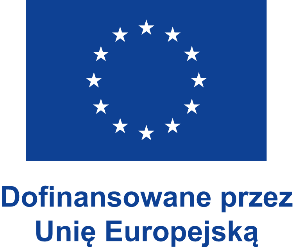 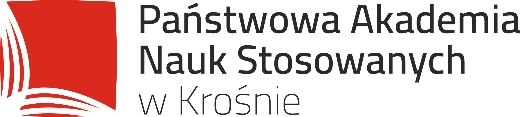 Formularz aplikacyjny studentaStypendium Erasmus+Dane wnioskodawcyInformacje o wnioskowanej mobilności Informacje o zrealizowanych mobilnościach Informacja dotycząca przebiegu studiów Student posiada/ nie posiada* zaległości z tytułu zaliczenia wcześniejszych semestrów studiów na kierunku studiów, w ramach którego realizowana będzie mobilność;Średnia arytmetyczna ocen uzyskanych na danym kierunku studiów z wszystkich zaliczonych semestrów (średnia liczona jest do drugiego miejsca po przecinku) wynosi: ……………………………;Średnia ocen końcowej z lektoratu języka obcego, w którym realizowana będzie mobilność, lub praktycznej nauki języka angielskiego liczonej z średnią z ocen kończących poszczególne semestry wynosi: …..……………………………;Planowana data ukończenia studiów: ……………………………….………………………….………………………………… (podpis pracownika sekretariatu danego instytutu)Informacje dotyczące pobieranych stypendiówCzy student otrzymuje stypendium socjalne?				TAK/ NIE*Student otrzymuje stypendium z tytułu niepełnosprawności? 		TAK/ NIE*                               		………………………….…………………………………(podpis pracownika działu studiów)Załączniki:…….Data ……………………………….					……………….…………………………………     (podpis studenta)                        		 Decyzja Komisji:Uczelniana komisja kwalifikacyjna programu Erasmus+ przyznać/ nie przyznać* Panu/Pani stypendium na wyjazd na studia/ praktyki do wnioskowanej uczelni/ instytucji*.Uwagi Komisji: ………………………………………….………………………………………………………………………………………..………………………………………………………….………………………………………………………………………………………..……………………………………………………..     (podpis przewodniczącego komisji)Nazwisko i imię studentaInstytutKierunek studiówRok studiówStopień studiówAdres stałego zamieszkaniaTelefone-mailRodzaj mobilności studia/ praktyka/ praktyka absolwencka*Planowane daty pobytu za granicąInformacja o uczelni/ instytucji przyjmującejNazwa uczelni/ instytucji przyjmującej:Informacja o uczelni/ instytucji przyjmującejDane kontaktowe uczelni/ instytucji przyjmującej(adres, telefon, e-mail):L.p.Rodzaj mobilnościDaty mobilnościKrajNazwa uczelni/ instytucji przyjmującejKierunek i poziom studiów, na której realizowana była mobilnośćPunktacja przyznanaprzez komisjęŚrednia arytmetyczna ocen uzyskanych na danym kierunku studiów z wszystkich zaliczonych semestrów (średnia liczona jest do drugiego miejsca po przecinku)Średnia ocen końcowej z lektoratu języka angielskiego lub praktycznej nauki języka angielskiego liczonej
z dwóch ostatnich zaliczonych semestrówSuma punktów: